§423-D.  Annual report supplement1.  Annual report supplement required.  Each health insurer and health maintenance organization shall file an annual report supplement on or before March 1st of each year, or within any reasonable extension of time that the superintendent for good cause may have granted on or before March 1st.  The superintendent shall adopt rules regarding specifications for the annual report supplement. The annual report supplements must provide the public with general, understandable and comparable financial information relative to the in-state operations and results of authorized insurers and health maintenance organizations.  Such information must include, but is not limited to, medical claims expense, administrative expense and underwriting gain for each line segment of the market in this State in which the insurer participates.  The annual report supplements must contain sufficient detail for the public to understand the components of cost incurred by authorized health insurers and health maintenance organizations as well as the annual cost trends of these carriers. The superintendent shall develop standardized definitions of each reported measure. Rules adopted pursuant to this section are routine technical rules as defined in Title 5, chapter 375, subchapter 2‑A.[PL 2003, c. 469, Pt. E, §2 (NEW).]2.  Exemption.  If an insurer is engaged in the type of health insurance business identified as an exception to the definition of health insurance in section 704, subsection 2 and is not engaged in health insurance in this State as defined in that section, then the insurer is not subject to the requirements of this section for the filing of annual report supplements.[PL 2003, c. 469, Pt. E, §2 (NEW).]SECTION HISTORYPL 2003, c. 469, §E2 (NEW). The State of Maine claims a copyright in its codified statutes. If you intend to republish this material, we require that you include the following disclaimer in your publication:All copyrights and other rights to statutory text are reserved by the State of Maine. The text included in this publication reflects changes made through the First Regular and First Special Session of the 131st Maine Legislature and is current through November 1. 2023
                    . The text is subject to change without notice. It is a version that has not been officially certified by the Secretary of State. Refer to the Maine Revised Statutes Annotated and supplements for certified text.
                The Office of the Revisor of Statutes also requests that you send us one copy of any statutory publication you may produce. Our goal is not to restrict publishing activity, but to keep track of who is publishing what, to identify any needless duplication and to preserve the State's copyright rights.PLEASE NOTE: The Revisor's Office cannot perform research for or provide legal advice or interpretation of Maine law to the public. If you need legal assistance, please contact a qualified attorney.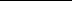 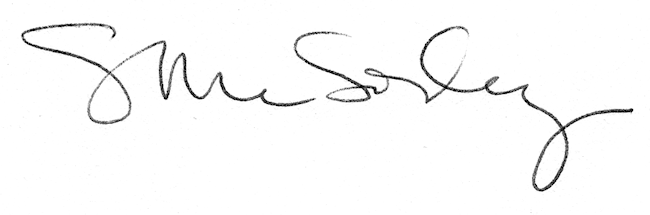 